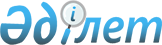 Об утверждении правил разработки и утверждения документов государственной системы санитарно- эпидемиологического нормированияПриказ Министра здравоохранения Республики Казахстан от 21 декабря 2020 года № ҚР ДСМ-297/2020. Зарегистрирован в Министерстве юстиции Республики Казахстан 22 декабря 2020 года № 21854
      В соответствии с пунктом 3 статьи 94 Кодекса Республики Казахстан от 7 июля 2020 года "О здоровье народа и системе здравоохранения" ПРИКАЗЫВАЮ:
      1. Утвердить прилагаемые правила разработки и утверждения документов государственной системы санитарно-эпидемиологического нормирования.
      2. Признать утратившим силу приказ исполняющего обязанности Министра национальной экономики Республики Казахстан от 31 декабря 2014 года № 197 "Об утверждении Правил разработки и утверждения документов государственной системы санитарно-эпидемиологического нормирования" (зарегистрирован в Реестре государственной регистрации нормативных правовых актов под № 10248, опубликован 22 апреля 2016 года в информационно-правовой системе "Әділет").
       3. Комитету санитарно-эпидемиологического контроля Министерства здравоохранения Республики Казахстан в установленном законодательством Республики Казахстан порядке обеспечить:
      1) государственную регистрацию настоящего приказа в Министерстве юстиции Республики Казахстан;
      2) размещение настоящего приказа на интернет-ресурсе Министерства здравоохранения Республики Казахстан, после его официального опубликования;
      3) официальное опубликование настоящего приказа в Эталонном контрольном банке нормативных правовых актов Республики Казахстан в форме электронного документа с момента их внесения в Реестр государственной регистрации нормативных правовых актов. 
      4. Контроль за исполнением настоящего приказа возложить на курирующего вице-министра здравоохранения Республики Казахстан.
       5. Настоящий приказ вводится в действие по истечении десяти календарных дней после дня его первого официального опубликования. Правила разработки и утверждения документов государственной системы санитарно-эпидемиологического нормирования Глава 1. Общие положения
      1. Правила разработки и утверждения документов государственной системы санитарно-эпидемиологического нормирования (далее – Правила) разработаны в соответствии с пунктом 3 статьи 94 Кодекса Республики Казахстан от 7 июля 2020 года "О здоровье народа и системе здравоохранения" (далее – Кодекс) и определяют порядок разработки, утверждения документов государственной системы санитарно-эпидемиологического нормирования (далее – документы).
      2. Государственное санитарно-эпидемиологическое нормирование является деятельностью санитарно-эпидемиологической службы и включает в себя:
      1) разработку единых требований по обоснованию документов и контроль за их разработкой;
      2) разработку (переработку), экспертизу, утверждение и опубликование документов;
      3) изучение, обобщение практики применения, контроль за применением документов;
      4) формирование и ведение единого банка данных документов;
      5) гармонизацию документов с общепринятыми международными требованиями.
      3. Документами являются санитарные правила, гигиенические нормативы, технические регламенты, единые санитарно-эпидемиологические и гигиенические требования к товарам Евразийского экономического союза, инструкции, методические рекомендации, методические указания, методики, приказы, правила и стандарты.
       4. К нормативным правовым актам в сфере санитарно-эпидемиологического благополучия населения относятся санитарные правила, гигиенические нормативы, правила, технические регламенты и единые санитарно-эпидемиологические и гигиенические требования к товарам Евразийского экономического союза.
      5. Государственные органы при разработке и утверждении нормативных правовых актов, касающихся вопросов в сфере санитарно-эпидемиологического благополучия населения, согласовывают их с государственным органом в сфере санитарно-эпидемиологического благополучия населения.
      6. Орган-разработчик направляет в экспертные советы и Национальную палату предпринимателей Республики Казахстан уведомление о размещении соответствующего проекта нормативного правового акта, затрагивающего интересы субъектов предпринимательства, на интернет-портале открытых нормативных правовых актов для получения экспертных заключений, в том числе при каждом последующем согласовании данного проекта с заинтересованными государственными органами. 
      7. Документы разрабатываются и утверждаются в соответствии с Конституцией Республики Казахстан, Кодексом и иными нормативными правовыми актами Республики Казахстан.
      8. Разработку и утверждение документов осуществляет государственный орган в сфере санитарно-эпидемиологического благополучия населения в соответствии со статьей 94 Кодекса.
      9. Государственный орган в сфере санитарно-эпидемиологического благополучия населения в рамках гармонизации документов с общепринятыми международными требованиями осуществляет разработку и утверждение:
      1) технических регламентов Евразийского экономического союза в соответствии с Порядком разработки, утверждения, изменения и отмены технических регламентов Евразийского экономического союза, утвержденных Решением Совета Евразийской экономической комиссии от 20 июня 2012 года № 48 в соответствии со статьей 52 Договора о Евразийском экономическом союзе от 29 мая 2014 года, ратифицированного Законом Республики Казахстан от 14 октября 2014 года № 240 "О ратификации Договора о Евразийском экономическом союзе" (далее – Договор).
      2) единых санитарно-эпидемиологических и гигиенических требований Евразийского экономического союза в соответствии с Порядком разработки, утверждения, изменения и применения единых санитарно-эпидемиологических и гигиенических требований и процедур, утвержденных Решением Совета Евразийской экономической комиссии от 18 октября 2016 года № 109 в соответствии с пунктом 3 статьи 57 Договора. Глава 2. Порядок разработки и утверждения документов
      10. Разработка документов включает в себя следующие этапы:
      1) планирование разработки документа;
      2) разработка проекта документа;
      3) утверждение документа.
      11. Планирование с утверждением плана разработки документов осуществляется в соответствии с актами, решениями, поручениями вышестоящих органов, предложениями государственных органов и организаций.
      12. В плане указываются наименования разрабатываемых документов, ответственные за разработку и сроки, в которые они будут разработаны.
      13. В том случае, если лица, уполномоченные осуществлять разработку документа, инициируют разработку проекта, не включенного в план, руководителю уполномоченного органа представляется служебная записка или письмо, в которых излагаются:
      1) суть проблемы, требующей правового регулирования;
      2) цели предполагаемого правового регулирования;
      3) конкретные меры, направленные на решение проблемы, которые предполагается положить в основу документа;
      4) перечень действующих документов по проблемному вопросу и анализ недостатков действующего правового регулирования;
      5) прогнозный анализ социально-экономических последствий в случае утверждения документа.
      14. Для разработки и утверждения документов, государственным органом в сфере санитарно-эпидемиологического благополучия населения создается рабочая группа.
      15. Состав рабочей группы состоит не менее чем из пяти человек.
      В состав рабочей группы включаются представители заинтересованных государственных органов, общественных, научных и иных организаций.
      16. Разработка и утверждение проекта документа возлагается на ведомство государственного органа в сфере санитарно-эпидемиологического благополучия населения.
      17. В процессе работы над положениями проекта документа ответственный исполнитель ведомства проводит работу по сбору и изучению:
      1) законодательства Республики Казахстан;
      2) международных договоров;
      3) практики применения соответствующих действующих документов;
      4) зарубежного санитарно-эпидемиологического законодательства;
      5) научной литературы и материалов периодической печати;
      6) данные социологических и иных исследований, включая научные исследования, если таковые проводились;
      7) информационных материалов.
      18. Проект документа отвечает следующим критериям:
      1) логическое развитие темы правового регулирования;
      2) стройность и последовательность изложения (от общего к частному, наиболее важного к менее важному);
      3) логическая и грамматическая связанность текста;
      4) четкость и ясность излагаемого текста;
      5) согласованность новых норм с параллельно действующими нормами, увязка с нормами, которые необходимо отменить, изменить или дополнить;
      6) исключение возможности различного понимания и толкования текста.
      19. Государственный орган в сфере санитарно-эпидемиологического благополучия населения обеспечивает соответствие документов по юридической технике, установленные Правилами оформления, согласования, государственной регистрации нормативных правовых актов и их отмены, утвержденными постановлением Правительства Республики Казахстан от 6 октября 2016 года № 568.
      20. Одновременно с разработкой документа, содержащего новые нормативные требования, к данным документам прилагаются предложения об изменении, дополнении или признании утратившим силу соответствующих ранее изданных документов или их частей в случае необходимости.
      21. Внесение изменений, дополнений и признание утратившим силу документов, осуществляются в порядке, установленном действующим законодательством Республики Казахстан. 
      22. Документы разрабатываются и предоставляются на утверждение на казахском и русском языках.
					© 2012. РГП на ПХВ «Институт законодательства и правовой информации Республики Казахстан» Министерства юстиции Республики Казахстан
				
      Министр здравоохранения
Республики Казахстан 

А. Цой
Утверждены приказом
Министра здравоохранения
Республики Казахстан  
от 21 декабря 2020 года  
№ ҚР ДСМ-297/2020